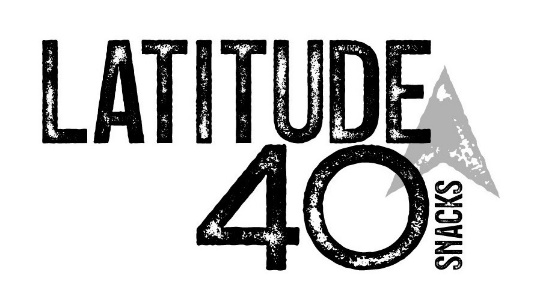 ORDER TODAY!Choose from 6 delicious Flavors.ORDER TODAY!Choose from 6 delicious Flavors.ORDER TODAY!Choose from 6 delicious Flavors.ORDER TODAY!Choose from 6 delicious Flavors.ORDER TODAY!Choose from 6 delicious Flavors.ORDER TODAY!Choose from 6 delicious Flavors.Return Order Date: «ROO»Return Order Date: «ROO»Return Order Date: «ROO»Return Order Date: «ROO»Return Order Date: «ROO»Return Order Date: «ROO»Delivery Date: «DelDate»Delivery Date: «DelDate»Delivery Date: «DelDate»Delivery Date: «DelDate»Delivery Date: «DelDate»ORDER TODAY!Choose from 6 delicious Flavors.ORDER TODAY!Choose from 6 delicious Flavors.ORDER TODAY!Choose from 6 delicious Flavors.ORDER TODAY!Choose from 6 delicious Flavors.ORDER TODAY!Choose from 6 delicious Flavors.ORDER TODAY!Choose from 6 delicious Flavors.ORDER TODAY!Choose from 6 delicious Flavors.ORDER TODAY!Choose from 6 delicious Flavors.ORDER TODAY!Choose from 6 delicious Flavors.ORDER TODAY!Choose from 6 delicious Flavors.ORDER TODAY!Choose from 6 delicious Flavors.ORDER TODAY!Choose from 6 delicious Flavors.PRODUCT FEATURES: MADE WITH WHOLE GRAINS | NO PRESERVATIVES | NO ARTIFICIAL COLORS OR FLAVORS | ONLY AVAILABLE THROUGH FUNDRAISERSPRODUCT FEATURES: MADE WITH WHOLE GRAINS | NO PRESERVATIVES | NO ARTIFICIAL COLORS OR FLAVORS | ONLY AVAILABLE THROUGH FUNDRAISERSPRODUCT FEATURES: MADE WITH WHOLE GRAINS | NO PRESERVATIVES | NO ARTIFICIAL COLORS OR FLAVORS | ONLY AVAILABLE THROUGH FUNDRAISERSPRODUCT FEATURES: MADE WITH WHOLE GRAINS | NO PRESERVATIVES | NO ARTIFICIAL COLORS OR FLAVORS | ONLY AVAILABLE THROUGH FUNDRAISERSPRODUCT FEATURES: MADE WITH WHOLE GRAINS | NO PRESERVATIVES | NO ARTIFICIAL COLORS OR FLAVORS | ONLY AVAILABLE THROUGH FUNDRAISERSPRODUCT FEATURES: MADE WITH WHOLE GRAINS | NO PRESERVATIVES | NO ARTIFICIAL COLORS OR FLAVORS | ONLY AVAILABLE THROUGH FUNDRAISERSPRODUCT FEATURES: MADE WITH WHOLE GRAINS | NO PRESERVATIVES | NO ARTIFICIAL COLORS OR FLAVORS | ONLY AVAILABLE THROUGH FUNDRAISERSPRODUCT FEATURES: MADE WITH WHOLE GRAINS | NO PRESERVATIVES | NO ARTIFICIAL COLORS OR FLAVORS | ONLY AVAILABLE THROUGH FUNDRAISERSPRODUCT FEATURES: MADE WITH WHOLE GRAINS | NO PRESERVATIVES | NO ARTIFICIAL COLORS OR FLAVORS | ONLY AVAILABLE THROUGH FUNDRAISERSPRODUCT FEATURES: MADE WITH WHOLE GRAINS | NO PRESERVATIVES | NO ARTIFICIAL COLORS OR FLAVORS | ONLY AVAILABLE THROUGH FUNDRAISERSPRODUCT FEATURES: MADE WITH WHOLE GRAINS | NO PRESERVATIVES | NO ARTIFICIAL COLORS OR FLAVORS | ONLY AVAILABLE THROUGH FUNDRAISERSMy Name:My Phone:«P01Nm»«P02Nm»«P02Nm»«P03Nm»«P04Nm»«P05Nm»«P05Nm»«P06Nm»ALLERGEN NOTICE:
These products contain Egg. *Dark & Mint Chocolate Chip also contain Soy. *Lemon Coconut also contains Coconut. *Cranberry Almond also contains Almonds. 
Processed in a facility that also processes tree nuts and milk. ALLERGEN NOTICE:
These products contain Egg. *Dark & Mint Chocolate Chip also contain Soy. *Lemon Coconut also contains Coconut. *Cranberry Almond also contains Almonds. 
Processed in a facility that also processes tree nuts and milk. Organization/ Checks Payable: Organization/ Checks Payable: Organization/ Checks Payable: Organization/ Checks Payable: Organization/ Checks Payable: Organization/ Checks Payable: «MakeChecksTo»«MakeChecksTo»«MakeChecksTo»«MakeChecksTo»«MakeChecksTo»«MakeChecksTo»«MakeChecksTo»«MakeChecksTo»«P01Nm»«P02Nm»«P02Nm»«P03Nm»«P04Nm»«P05Nm»«P05Nm»«P06Nm»ALLERGEN NOTICE:
These products contain Egg. *Dark & Mint Chocolate Chip also contain Soy. *Lemon Coconut also contains Coconut. *Cranberry Almond also contains Almonds. 
Processed in a facility that also processes tree nuts and milk. ALLERGEN NOTICE:
These products contain Egg. *Dark & Mint Chocolate Chip also contain Soy. *Lemon Coconut also contains Coconut. *Cranberry Almond also contains Almonds. 
Processed in a facility that also processes tree nuts and milk. Contact Name:Contact Name:«ContactName»«ContactName»«ContactName»«ContactName»«ContactName»«ContactName»Contact Phone #:Contact Phone #:Contact Phone #:«ContactPhone»«ContactPhone»«P01Nm»«P02Nm»«P02Nm»«P03Nm»«P04Nm»«P05Nm»«P05Nm»«P06Nm»ALLERGEN NOTICE:
These products contain Egg. *Dark & Mint Chocolate Chip also contain Soy. *Lemon Coconut also contains Coconut. *Cranberry Almond also contains Almonds. 
Processed in a facility that also processes tree nuts and milk. ALLERGEN NOTICE:
These products contain Egg. *Dark & Mint Chocolate Chip also contain Soy. *Lemon Coconut also contains Coconut. *Cranberry Almond also contains Almonds. 
Processed in a facility that also processes tree nuts and milk. Please collect payment when taking orders.Please collect payment when taking orders.Please collect payment when taking orders.Please collect payment when taking orders.Please collect payment when taking orders.Please collect payment when taking orders.Please collect payment when taking orders.Please collect payment when taking orders.Please collect payment when taking orders.Please collect payment when taking orders.«P01Nm»«P02Nm»«P02Nm»«P03Nm»«P04Nm»«P05Nm»«P05Nm»«P06Nm»ALLERGEN NOTICE:
These products contain Egg. *Dark & Mint Chocolate Chip also contain Soy. *Lemon Coconut also contains Coconut. *Cranberry Almond also contains Almonds. 
Processed in a facility that also processes tree nuts and milk. ALLERGEN NOTICE:
These products contain Egg. *Dark & Mint Chocolate Chip also contain Soy. *Lemon Coconut also contains Coconut. *Cranberry Almond also contains Almonds. 
Processed in a facility that also processes tree nuts and milk. MY GOAL«MPS» itemsGROUP GOAL«GPG»FUNDRAISER PURPOSE«FundsFor»MY GOAL«MPS» itemsGROUP GOAL«GPG»FUNDRAISER PURPOSE«FundsFor»MY GOAL«MPS» itemsGROUP GOAL«GPG»FUNDRAISER PURPOSE«FundsFor»Customer NameCustomer NameCustomer NameCustomer NameCustomer NameCustomer NameCustomer NamePhonePhonePhonePhone«1»«2»«2»«3»«4»«5»«5»«6»ItemsAmountMY GOAL«MPS» itemsGROUP GOAL«GPG»FUNDRAISER PURPOSE«FundsFor»MY GOAL«MPS» itemsGROUP GOAL«GPG»FUNDRAISER PURPOSE«FundsFor»MY GOAL«MPS» itemsGROUP GOAL«GPG»FUNDRAISER PURPOSE«FundsFor»1You Family’s Order HereYou Family’s Order HereYou Family’s Order HereYou Family’s Order HereYou Family’s Order HereYou Family’s Order Here$MY GOAL«MPS» itemsGROUP GOAL«GPG»FUNDRAISER PURPOSE«FundsFor»MY GOAL«MPS» itemsGROUP GOAL«GPG»FUNDRAISER PURPOSE«FundsFor»MY GOAL«MPS» itemsGROUP GOAL«GPG»FUNDRAISER PURPOSE«FundsFor»2$MY GOAL«MPS» itemsGROUP GOAL«GPG»FUNDRAISER PURPOSE«FundsFor»MY GOAL«MPS» itemsGROUP GOAL«GPG»FUNDRAISER PURPOSE«FundsFor»MY GOAL«MPS» itemsGROUP GOAL«GPG»FUNDRAISER PURPOSE«FundsFor»3Check with Other FamilyCheck with Other FamilyCheck with Other FamilyCheck with Other FamilyCheck with Other FamilyCheck with Other Family$MY GOAL«MPS» itemsGROUP GOAL«GPG»FUNDRAISER PURPOSE«FundsFor»MY GOAL«MPS» itemsGROUP GOAL«GPG»FUNDRAISER PURPOSE«FundsFor»MY GOAL«MPS» itemsGROUP GOAL«GPG»FUNDRAISER PURPOSE«FundsFor»4$MY GOAL«MPS» itemsGROUP GOAL«GPG»FUNDRAISER PURPOSE«FundsFor»MY GOAL«MPS» itemsGROUP GOAL«GPG»FUNDRAISER PURPOSE«FundsFor»MY GOAL«MPS» itemsGROUP GOAL«GPG»FUNDRAISER PURPOSE«FundsFor»5Ask your teachers or coachesAsk your teachers or coachesAsk your teachers or coachesAsk your teachers or coachesAsk your teachers or coachesAsk your teachers or coaches$MY GOAL«MPS» itemsGROUP GOAL«GPG»FUNDRAISER PURPOSE«FundsFor»MY GOAL«MPS» itemsGROUP GOAL«GPG»FUNDRAISER PURPOSE«FundsFor»MY GOAL«MPS» itemsGROUP GOAL«GPG»FUNDRAISER PURPOSE«FundsFor»6$MY GOAL«MPS» itemsGROUP GOAL«GPG»FUNDRAISER PURPOSE«FundsFor»MY GOAL«MPS» itemsGROUP GOAL«GPG»FUNDRAISER PURPOSE«FundsFor»MY GOAL«MPS» itemsGROUP GOAL«GPG»FUNDRAISER PURPOSE«FundsFor»7Post your form on FacebookPost your form on FacebookPost your form on FacebookPost your form on FacebookPost your form on FacebookPost your form on Facebook$MY GOAL«MPS» itemsGROUP GOAL«GPG»FUNDRAISER PURPOSE«FundsFor»MY GOAL«MPS» itemsGROUP GOAL«GPG»FUNDRAISER PURPOSE«FundsFor»MY GOAL«MPS» itemsGROUP GOAL«GPG»FUNDRAISER PURPOSE«FundsFor»8$MY GOAL«MPS» itemsGROUP GOAL«GPG»FUNDRAISER PURPOSE«FundsFor»MY GOAL«MPS» itemsGROUP GOAL«GPG»FUNDRAISER PURPOSE«FundsFor»MY GOAL«MPS» itemsGROUP GOAL«GPG»FUNDRAISER PURPOSE«FundsFor»9Mom or Dad could sell at workMom or Dad could sell at workMom or Dad could sell at workMom or Dad could sell at workMom or Dad could sell at workMom or Dad could sell at work$10$PRODUCT INFO.7.5 oz resealable pouch.7 servings per container. PRODUCT INFO.7.5 oz resealable pouch.7 servings per container. PRODUCT INFO.7.5 oz resealable pouch.7 servings per container. 11Ask your friendsAsk your friendsAsk your friendsAsk your friendsAsk your friendsAsk your friends$PRODUCT INFO.7.5 oz resealable pouch.7 servings per container. PRODUCT INFO.7.5 oz resealable pouch.7 servings per container. PRODUCT INFO.7.5 oz resealable pouch.7 servings per container. 12$PRODUCT INFO.7.5 oz resealable pouch.7 servings per container. PRODUCT INFO.7.5 oz resealable pouch.7 servings per container. PRODUCT INFO.7.5 oz resealable pouch.7 servings per container. 13Sell to neighbors with a parentSell to neighbors with a parentSell to neighbors with a parentSell to neighbors with a parentSell to neighbors with a parentSell to neighbors with a parent$PRODUCT INFO.7.5 oz resealable pouch.7 servings per container. PRODUCT INFO.7.5 oz resealable pouch.7 servings per container. PRODUCT INFO.7.5 oz resealable pouch.7 servings per container. 14$PRODUCT INFO.7.5 oz resealable pouch.7 servings per container. PRODUCT INFO.7.5 oz resealable pouch.7 servings per container. PRODUCT INFO.7.5 oz resealable pouch.7 servings per container. 15Check with your Aunts and UnclesCheck with your Aunts and UnclesCheck with your Aunts and UnclesCheck with your Aunts and UnclesCheck with your Aunts and UnclesCheck with your Aunts and Uncles$PRODUCT INFO.7.5 oz resealable pouch.7 servings per container. PRODUCT INFO.7.5 oz resealable pouch.7 servings per container. PRODUCT INFO.7.5 oz resealable pouch.7 servings per container. 16$PRODUCT INFO.7.5 oz resealable pouch.7 servings per container. PRODUCT INFO.7.5 oz resealable pouch.7 servings per container. PRODUCT INFO.7.5 oz resealable pouch.7 servings per container. 17Port your form on InstagramPort your form on InstagramPort your form on InstagramPort your form on InstagramPort your form on InstagramPort your form on Instagram$PRODUCT INFO.7.5 oz resealable pouch.7 servings per container. PRODUCT INFO.7.5 oz resealable pouch.7 servings per container. PRODUCT INFO.7.5 oz resealable pouch.7 servings per container. 18$PRODUCT INFO.7.5 oz resealable pouch.7 servings per container. PRODUCT INFO.7.5 oz resealable pouch.7 servings per container. PRODUCT INFO.7.5 oz resealable pouch.7 servings per container. 19Ask your doctor or dentistAsk your doctor or dentistAsk your doctor or dentistAsk your doctor or dentistAsk your doctor or dentistAsk your doctor or dentist$PRODUCT INFO.7.5 oz resealable pouch.7 servings per container. PRODUCT INFO.7.5 oz resealable pouch.7 servings per container. PRODUCT INFO.7.5 oz resealable pouch.7 servings per container. 20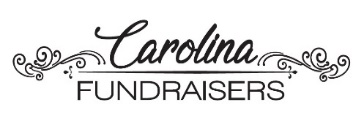 carolinafundraisers.comcarolinafundraisers.comcarolinafundraisers.comcarolinafundraisers.comcarolinafundraisers.comcarolinafundraisers.comcarolinafundraisers.comcarolinafundraisers.com«1»«2»«2»«3»«4»«5»«5»«6»ItemsAmountPlease Total:Please Total: